MAJELIS DIKTILITBANG PP MUHAMMADIYAH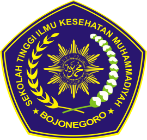 STIKES MUHAMMADIYAH BOJONEGOROTelp : (0353) 5254439, CP : 081252391126Kampus A : Jl.A.Yani No. 14 BojonegoroKampus B: Jl. Veteran, Gg Maboro, BojonegoroWebsite: www.stikesmuhbojonegoro.ac.id Email stikesmuhbjngr@gmail.comFORMULIR PENDAFTARAN SEMINAR PROPOSAL KTI/ SKRIPSISTIKES MUHAMMADIYAH BOJONEGORONama			:  .....................................................................................................................NIM			:  .....................................................................................................................Program Studi		:  .....................................................................................................................Semester		:  .....................................................................................................................Alamat			:  .....................................................................................................................No HP			:  .....................................................................................................................Judul Proposal		:  .....................................................................................................................			   .....................................................................................................................akan mengajukan Seminar Proposal pada:Susunan Komisi Pembimbing :							Tanda TanganForm Check List:Bojonegoro, ………………Mengetahui,Ka. Prodi …………………							Mahasiswa(_____________________)						(_______________________)Alternatif IAlternatif IAlternatif IAlternatif IIAlternatif IIAlternatif IIHariTanggalPukulHariTanggalPukulPembimbing I :  .......................................................................................................Pembimbing II:  ........................................................................................................Fotocopy Kartu Tanda Mahasiswa (KTM)Draft proposal KTI/ Skripsi sebanyak 1 eksemplar yang sudah ditanda tangani pembimbing 1 dan 2Bukti bayar seminar proposalKartu Rencana Studi (KRS) terakhir Kartu kehadiran seminar proposalBukti uji plagiasi turnitin Dimasukkan ke dalam map plastic L warna bening